Comune di Pieve San Giacomo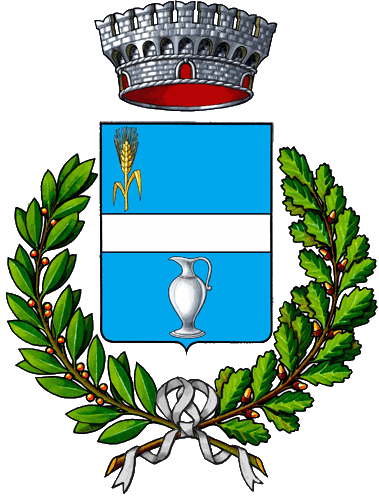 Provincia di CremonaRELAZIONE TECNICA DI ASSEVERAZIONE relativa allaSEGNALAZIONE CERTIFICATA DI INIZIO ATTIVITÀ EDILIZIA (SCIA)RILASCIATA DAL TECNICO PROGETTISTA ABILITATOIl/la sottoscritto/a ..........................................................................................................................................., nato/a .................................................................................................................................., il ....../....../............, residente in ...................................................................., via ................................................., n. ......................, C.F. ...............................................................................................................,  .............................................. progettista dei lavori sotto indicati, ai fini della presentazione della segnalazione certificata di inizio attività (SCIA) per l’esecuzione dei lavori sopra indicati, (in relazione al combinato disposto degli articoli 22 e 23 del T.U. dell’Edilizia approvato con d.P.R. 6 giugno 2001, n. 380 e s.m.i., e dell’art. 19 della legge 7 agosto 1990, n. 241 e s.m.i.), sotto la propria personale responsabilità, assevera quanto riportato nei seguenti prospetti.Nel particolare:1 NOTIZIE GENERALI2 VERIFICHE EDILIZIE3 DESCRIZIONE DELLE UNITÀ IMMOBILIARI5 APPROVVIGIONAMENTO IDRICO	La rete fognante sarà eseguita nel rispetto delle norme vigenti in materia e lo scarico delle acque bianche e nere dovrà essere autorizzato ai sensi di legge.7 NORMATIVE: PER OPERE IN C.A., C.A.P., ACCIAIO – PER I PREFABBRICATI –
PER GLI EDIFICI IN MURATURA – ANTISISMICAL’opera eseguita è sottoposta alle prescrizioni delle seguenti normative:	Per le opere in conglomerato cementizio armato normale e precompresso e per quelle in acciaio (Legge 05.11.1971, n. 1086, D.M. 09.01.1996, D.P.R. 06.06.2001, n. 380 e D.M. 14.01.2008).	Sugli edifici in muratura (D.M. 20.11.1987 e D.M. 14.01.2008).	Sulle costruzioni prefabbricate (D.M. 03.12.1987 e D.M. 14.01.2008).	Sulle costruzioni antisismiche (Legge 02.02.1974 n. 64, D.M. 14.01.2008 ed eventuali leggi regionali emanate ai sensi dell’art. 20 della Legge 10.12.1981 n. 741 e il DPR n. 380/01): Di cui all’autorizzazione sismica, (in relazione alla Zona  1 -  2 -  3 -  4) Di cui il deposito del progetto, (in relazione alla Zona  1 -  2 -  3 -  4) Di cui alla dichiarazione di conformità alla normativa antisismica, (Zona  1 -  2 -  3 -  4)In particolare si precisa: ...................................................................................................................................................................................................................................................................................................................Pertanto il progetto strutturale sarà redatto in conformità alle stesse norme sopra richiamate; inoltre, se prescritto:	il progetto strutturale sarà depositato presso il competente Ufficio prima dell’inizio dei relativi lavori, (ai sensi dell’art. 93 del T.U. Edilizia approvato con D.P.R. n. 380/2001), e i lavori saranno iniziati soltanto dopo la prescritta autorizzazione del competente Ufficio, (ai sensi del successivo art. 94).5 SICUREZZA DEGLI IMPIANTINell'immobile di cui sopra saranno installati e/o eseguiti interventi relativamente agli impianti di seguito indicati, con l’indicazione dei progetti che vengono presentati presso il Comune e della situazione che li rende obbligatori, (ai sensi della legge 05.03.1990, n. 46 e s.m.i., e del D.M. 22.01.2008, n. 37):6 CONSUMI ENERGETICIIn merito al rispetto della normativa sul contenimento dei consumi energetici (Legge 09.01.1991 n. 10; d.P.R. 26.08.1993, n. 412; articoli da 122 a 135 del T.U. Edilizia approvato con D.P.R. 06.06.2001, n.380; D.Lgs. 19.08.2005, n. 192; D.M. 26.06.2009), si dichiara che:	L’opera da eseguire non è sottoposta alle prescrizioni delle norme citate, in quanto:................................................................................................................................................................................................................................................................................................................................................	L’opera da eseguire è sottoposta alle prescrizioni delle norme citate, pertanto saranno depositati presso il Comune - prima dell’inizio dei relativi lavori:	La relazione ed il progetto delle opere volte al contenimento del consumo energetico degli edifici.	La relazione ed il progetto dei relativi impianti termici.7 PREVENZIONE INCENDIIn merito al rispetto della normativa sulla prevenzione incendi (d.P.R. 01.08.2011, n. 151), si dichiara che:	L’opera da eseguire non è sottoposta alle prescrizioni delle norme in materia, in quanto:................................................................................................................................................................................................................................................................................................................................................	L’opera da eseguire e/o l’attività che vi sarà svolta è sottoposta alle prescrizioni delle norme in materia, pertanto verrà richiesto l’esame progetto al competente Comando Provinciale dei VV.FF., prima dell’inizio dei relativi lavori, o presentata apposita SCIA.8 BARRIERE ARCHITETTONICHEIn merito al rispetto della normativa sul superamento e l’eliminazione delle barriere architettoniche (Legge 30.03.1971 n. 118, Legge 09.01.1989 n. 13, D.M. 14.06.1989 n. 236, Legge 05.02.1992 n. 104, d.P.R. 24.07.1996 n. 503), si dichiara che:	L’opera da eseguire non è sottoposta alle prescrizioni delle norme citate, in quanto:................................................................................................................................................................................................................................................................................................................................................	L’opera da eseguire è sottoposta alle prescrizioni delle leggi citate, pertanto il progetto è stato redatto in totale conformità alle prescrizioni riportate nelle norme vigenti in materia.9 PRODUZIONE DI ENERGIA ELETTRICA DA FONTI RINNOVABILI In relazione a quanto disposto dall’art. 11 del D. Lgs. 03.03.2011, n. 28 “Attuazione della direttiva 2009/28/CE sulla promozione dell'uso dell'energia da fonti rinnovabili, recante modifica e successiva abrogazione delle direttive 2001/77/CE e 2003/30/CE” e di quanto previsto dal D.M. 05.05.2011 e dal D.M. 05.07.2012, tenuto conto che la SCIA presentata è relativa alla  nuova costruzione di n. ............ unità immobiliari -  alla ristrutturazione rilevante di un edificio esistente per la quale si prevede la realizzazione di n. ........... unità immobiliari, si uniscono gli elaborati tecnici relativi alla installazione di impianti per la produzione di energia elettrica da fonti rinnovabili che garantiscano una produzione energetica non inferiore a .......... KW, compatibile con la realizzabilità tecnica dell’intervento. (Ovvero) La tipologia dei lavori minori di manutenzione straordinaria e restauro e risanamento conservativo, non comportano l’installazione di fonti rinnovabili.10 DOCUMENTO UNICO DI REGOLARITÀ CONTRIBUTIVA (DURC) DELL’IMPRESA AFFIDATARIA
DEI LAVORI OGGETTO DI SCIA:(N.B.: indicare una delle seguenti tre opzioni, tenendo conto se la SCIA riguarda o meno lavori di manutenzione in edilizia realizzati senza ricorso a imprese direttamente in economia dal proprietario dell’immobile (impresa) - a tal fine si veda l’art. 31, comma 1-bis, del D.L. n. 69/2013 (cd. “Decreto del Fare”) convertito dalla L. n. 98/2013: infatti se la SCIA riguarda lavori di manutenzione con tali caratteristiche, non sussiste più l’obbligo della richiesta del DURC agli istituti o agli enti abilitati al rilascio):Del soggetto esecutore dei lavori, le cui generalità sono già state indicate precedentemente: -	in relazione al D.M. 24.10.2007 (G.U. 30.11.2007, n. 279) ed alla Circolare del Ministero del Lavoro e della Previdenza Sociale in data 30.01.2008, n. 25, ai sensi dell’art. 90, comma 9, lett. c), del D. Lgs. 09.04.2008, n. 81 e s.m.i., si è allegata alla SCIA, il DURC (Documento Unico di Regolarità Contributiva) relativo a detto soggetto, rilasciato in data ....../....../............ da ................................................................................. -	si è provveduto, in altro documento allegato alla SCIA, a precisare i rispettivi elementi identificativi ai fini del reperimento d’ufficio, (ai sensi dell’art. 90, comma 9, lett. c), del D. Lgs. 09.04.2008, n. 81 e s.m.i., del DURC (Documento Unico di Regolarità Contributiva) relativo a detto soggetto, che qui si dichiara corrispondenti a quelli riportati sul DURC stesso, in quanto tali elementi sono indispensabili per l’acquisizione, da parte degli uffici comunali competenti, del DURC stesso. -	non è necessario trasmettere in allegato alla SCIA il DURC (Documento Unico di Regolarità Contributiva) relativo al soggetto esecutore dei lavori, in quanto gli interventi edilizi oggetto di SCIA riguardano lavori di manutenzione in edilizia realizzati senza ricorso a imprese direttamente in economia dal proprietario dell’immobile (impresa) e, quindi, non sussiste l’obbligo della richiesta del DURC (Documento Unico di Regolarità Contributiva) agli istituti o agli enti abilitati al rilascio, (in conformità a quanto previsto dall’art. 31, comma 1-bis, del D.L. n. 69/2013 convertito, con modificazioni, dalla L. n. 98/2013).ALLA LUCE DI QUANTO SOPRA ESPOSTO E DELL'ALLEGATO PROGETTO TECNICO DEI LAVORI PREVISTI, IL SOTTOSCRITTO ASSEVERA, INFINE, CHE L’INTERVENTO DA REALIZZARE:A.	È PIENAMENTE CONFORME AGLI STRUMENTI URBANISTICI APPROVATI E NON E’ IN CONTRASTO CON QUELLI ADOTTATI ED AL REGOLAMENTO EDILIZIO VIGENTE E RISPETTA LE NORME DI SICUREZZA E QUELLE IGIENICO-SANITARIE, DI SICUREZZA STATICA E DEGLI IMPIANTI, DI PREVENZIONE DEGLI INCENDI, DI CONTENIMENTO DEI CONSUMI ENERGETICI, DI SUPERAMENTO ED ELIMINAZIONE DELLE BARRIERE ARCHITETTONICHE, DI TUTELA DALL'INQUINAMENTO E A TUTTE LE SPECIFICHE NORMATIVE VIGENTI ED APPLICABILI AL TIPO DI INTERVENTO OGGETTO DI SCIA.B.	È LEGITTIMO NEI RIGUARDI DELLE PROPRIETÀ CONFINANTI E CIÒ AD OGNI EFFETTO DI FRONTE A TERZI E CON ASSOLUTO SOLLIEVO DI OGNI RESPONSABILITÀ DEL COMUNE.……………………………………., lì ……/……/…………IL PROGETTISTA............................................................DESCRIZIONE DEI LAVORI..............................................................................................................................................................................................................................................................................................................................................................................................................................................................................................................................................................................................................................................................................................................................................................................................................................................................................UBICAZIONE DELL’IMMOBILE..........................................................................................................................................................................................................................................................................................ESTREMI CATASTALIFoglio .......................... Mappali .....................................................................................................................................................................................................................................IMPRESA A CUI INTENDE AFFIDARE I LAVORI..........................................................................................................................................................................................................................................................................................Cod. Fisc. .............................................................  ........................................................DIRETTORE DEI LAVORI(Progettista)..........................................................................................................................................................................................................................................................................................SOGGETTO INTERESSATO(Titolare SCIA)..........................................................................................................................................................................................................................................................................................ZONA OMOGENEA(D.M. 02.04.1968,n. 1444, Art. 4)P.R.G.: Zona ....................................................................................................... Zona A	 Zona C	 Zona E Zona B	 Zona D	 Zona FPIANO URBANISTICO ATTUATIVO Piano Particolareggiato	 Piano di Lottizzazione	 Piano Edilizia Economica Popolare Piano di Recupero	 Piano di Lottizzazione d’Ufficio	 Piano Insediamenti ProduttiviTIPO D'INTERVENTO Nuova costruzione	 Ristrutturazione urbanistica Ristrutturazione edilizia (pesante)  Ristrutturazione edilizia (leggera) Mutamento destinazione d’uso ...................................................................................................................................................................................................................................................................DESTINAZIONED'USO residenziale	 direzionale	 artigianale	 turistica-ricettiva agricola	 commerciale	 industriale	 pubblicaVINCOLI ESISTENTI idrogeologico	(R.D.L. 30.12.1923, n. 3267)	 paesaggistico	(D. Lgs. 22.01.2004, n. 42) culturale	(D. Lgs. 22.01.2004, n. 42)	 ambientale	(D. Lgs. 22.01.2004, n. 42) sismico	(d.P.R. 06.06.2001, n. 380)	 cimiteriale	(d.P.R. 10.09.1990, n. 285) ferroviario	(d.P.R. 11.07.1980, n. 753)	 altro .................................................................PRESCRIZIONIRELATIVE APIANI PAESISTICIREGIONALI..............................................................................................................................................................................................................................................................SERVITÚ ESISTENTI elettrodotti	 metanodotti	 acquedotti	 fognature	 telefoniche aeroporti	 passaggio	 altra ...............................................................EDIFICIO ESISTENTE Trattasi di nuovo edificio È stato oggetto, da ultimo, dei seguenti provvedimenti:..............................................................................................................................................................................................................................................................CONDONO EDILIZIONel caso di intervento su edificio esistente precisare: Non è stata fatta mai richiesta È stato rilasciato provvedimento di sanatoria n. ......................... in data ....../....../............TIPO DIFINANZIAMENTO.............................................................................................................................................................. privato	 sovvenzionato	 agevolato	 convenzionato	 pubblicoINDICI EDILIZIDI PROGETTODI PROGETTODI PROGETTODI PROGETTOPRESCRITTIPRESCRITTIPRESCRITTIPRESCRITTISuperficie fondiaria.................................... mq.................................... mq....................................mq....................................mq=SF= ..........................mqcatastalecatastalerealerealeRealeSuperficie territoriale.................................... mq.................................... mq.................................... mq.................................... mq=ST= ..........................mqcatastalecatastalerealerealeRealeSuperficie min. intervento.................................... mq.................................... mqSM= ........................................................mqRealeRealeSuperficie coperta.................................... mq.................................... mq.................................... mq.................................... mq=SC= ........................................................mqesistenteesistenteprogettoprogettoTotaleIndice di copertura.............................. / ........................... = ...................................................... / ........................... = ...................................................... / ........................... = ...................................................... / ........................... = ........................RC= .......................... SCSFRCSuperficie utile lorda......................................... +......................................... +..........................................................................................=SUL= .....................mqesistenteesistenteprogettoprogettoTotaleUtilizzazione fondiaria........................./ ............................... = ...................................................../ ............................... = ...................................................../ ............................... = ...................................................../ ............................... = ............................UF= .....................mq/mqSULSFUFUtilizzazione territoriale......................./ ................................. = .................................................../ ................................. = .................................................../ ................................. = .................................................../ ................................. = ............................UT= .……...............................mq/mqSULSTUTVolume........................................ +........................................ +..........................................................................................=V= ...........................mcesistenteesistenteprogettoprogettoTotaleFabbricabilità fondiaria........................./ ............................... = ...................................................../ ............................... = ...................................................../ ............................... = ...................................................../ ............................... = ............................IF= …………………..mc/mqVSFIFFabbricabilità territoriale........................./ ............................... = ...................................................../ ............................... = ...................................................../ ............................... = ...................................................../ ............................... = ............................IT= ………………….mc/mqVSTITINDICI EDILIZIDI PROGETTODI PROGETTODI PROGETTODI PROGETTOPRESCRITTIPRESCRITTIPRESCRITTIPRESCRITTIAltezza massima edificio.............. ml.............. ml............. ml.............. mlHMAX= …………………..mlantedxsxpostPiani abitabili.............. n. 	interrato	seminterr.	sottotettoN= .........................n. .....Distanza dai confini.............. ml.............. ml............. ml.............. mlDC= .........................mlantedxsxpostDistanza dalla strada.............. ml.............. ml.............. ml.............. mlDS= ...............................mlantedxsxpostDistacco tra fabbricati.............. ml.............. ml............. ml.............. mlDF= ………………….mlantedxsxpostIndice di visuale libera...............................................................................W= ..............................antedxsxpostParcheggi pubblici.................................................................................... mq.................................................................................... mq.................................................................................... mq.................................................................................... mqP1= ...........................mqParcheggi privati................................................................................... mq................................................................................... mq................................................................................... mq................................................................................... mqPP= ..........................mqVerde pubblico................................................................................... mq................................................................................... mq................................................................................... mq................................................................................... mqV1= ..........................mqVerde condominiale.................................................................................... mq.................................................................................... mq.................................................................................... mq.................................................................................... mqVC= ..............................mqVerde privato................................................................................... mq................................................................................... mq................................................................................... mq................................................................................... mqVP= ..........................mqViabilità privata.................................................................................... mq.................................................................................... mq.................................................................................... mq.................................................................................... mqViabilità pubblica.................................................................................... mq.................................................................................... mq.................................................................................... mq.................................................................................... mqAree di urb.ne secondaria.................................................................................... mq.................................................................................... mq.................................................................................... mq.................................................................................... mqS2= ..........................mqAree di uso pubblico.................................................................................... mq.................................................................................... mq.................................................................................... mq.................................................................................... mqAbitanti / Addetti conv.li............................................................................................................................................................................................................................................................................................................................................................................UNITÀ IMMOBILIARITOTALI N.: ....................... residenziali	n. ..........	 turistiche	n. ..........	 industriali	n. .......... commerciali	n. ..........	 agricole	n. ..........	 pubbliche	n. .......... artigianali	n. ..........	 direzionali	n. ..........	 ......................................... residenziali	n. ..........	 turistiche	n. ..........	 industriali	n. .......... commerciali	n. ..........	 agricole	n. ..........	 pubbliche	n. .......... artigianali	n. ..........	 direzionali	n. ..........	 ......................................... residenziali	n. ..........	 turistiche	n. ..........	 industriali	n. .......... commerciali	n. ..........	 agricole	n. ..........	 pubbliche	n. .......... artigianali	n. ..........	 direzionali	n. ..........	 .........................................4 DESCRIZIONE DELLE OPERE DA REALIZZARE4 DESCRIZIONE DELLE OPERE DA REALIZZARE4 DESCRIZIONE DELLE OPERE DA REALIZZARE4 DESCRIZIONE DELLE OPERE DA REALIZZAREMANUTENZIONE STRAORDINARIA(Su parti strutturali)........................................................................................RESTURO E RISANAMENTO CONSERVATIVO(Su parti strutturali)..............................................................................................RISTRUTTURAZIONE EDILIZIA “LEGGERA”.......................................................................................RISTRUTTURAZIONE EDILIZIA “PESANTE”..............................................................................................VARIANTI IN CORSO D’OPERA NON ESSENZIALI........................................................................................VARIANTI IN CORSO D’OPERA .............................................................................................NUOVACOSTRUZIONE unifamiliare	 a blocco	 capannone a schiena	 in linea	 altra unifamiliare	 a blocco	 capannone a schiena	 in linea	 altra unifamiliare	 a blocco	 capannone a schiena	 in linea	 altraTIPOLOGIACOPERTURA a una falda	 a padiglione	 orizzontale non praticabile a due falde	 a volta	 a terrazzo a una falda	 a padiglione	 orizzontale non praticabile a due falde	 a volta	 a terrazzo a una falda	 a padiglione	 orizzontale non praticabile a due falde	 a volta	 a terrazzoFONDAZIONI.......................................................................................................................................................................................................................................................................................................................................................................................................................................................................................................................................................................................................................................................................................................................................................................................................................................................................................................................................................................................................................................STRUTTURAPORTANTE muratura	 c.a.p.	 legno	 PREFABBRICATA c.a.	 acciaio	 altra muratura	 c.a.p.	 legno	 PREFABBRICATA c.a.	 acciaio	 altra muratura	 c.a.p.	 legno	 PREFABBRICATA c.a.	 acciaio	 altraSOLAI........................................................................................INFISSI ESTERNI..............................................................................................TAMPONAMENTI..........................................................................................FINITURA E COLOREFACCIATE..............................................................................................INTONACI INTERNI..........................................................................................RECINZIONE..........................................................................................PAVIMENTAZIONIINTERNE..........................................................................................SISTEMAZIONIESTERNE EPIANTUMAZIONI..........................................................................................TINTEGGIATUREINTERNE..........................................................................................ASCENSOREMONTACARICHI..........................................................................................MANTO DICOPERTURA..........................................................................................ULTERIORICARATTERISTICHE..........................................................................................GRONDAIEE PLUVIALI........................................................................................................................................................................................................................................................................................................................................................................................................................................................................................................................Nel caso di fabbricati a destinazione produttiva, descrivere le lavorazioni effettuate e specificare i materiali depositati, trattati, prodotti, eliminati, utilizzati per la produzione dell'energia: ciò in rapporto alla sicurezza interna ed esterna della fabbrica. Specificare, inoltre, i provvedimenti atti a contenere l'intensità dei rumori prodotti durante le lavorazioni nei limiti prescritti dalla Legge 26.10.1995, n. 447 e dal D.P.C.M. 14.11.1997, nonché le quantità di acqua utilizzate e le relative fonti di approvvigionamento.Nel caso di interventi sul patrimonio edilizio esistente, illustrare le metodologie di intervento, i risultati degli eventuali assaggi compiuti sulle strutture, le possibilità di recupero o di reimpiego dei materiali, le tecniche da impiegarsi per il restauro o il consolidamento o il risanamento e la sostituzione delle strutture esistenti.Nel caso di fabbricati a destinazione produttiva, descrivere le lavorazioni effettuate e specificare i materiali depositati, trattati, prodotti, eliminati, utilizzati per la produzione dell'energia: ciò in rapporto alla sicurezza interna ed esterna della fabbrica. Specificare, inoltre, i provvedimenti atti a contenere l'intensità dei rumori prodotti durante le lavorazioni nei limiti prescritti dalla Legge 26.10.1995, n. 447 e dal D.P.C.M. 14.11.1997, nonché le quantità di acqua utilizzate e le relative fonti di approvvigionamento.Nel caso di interventi sul patrimonio edilizio esistente, illustrare le metodologie di intervento, i risultati degli eventuali assaggi compiuti sulle strutture, le possibilità di recupero o di reimpiego dei materiali, le tecniche da impiegarsi per il restauro o il consolidamento o il risanamento e la sostituzione delle strutture esistenti.Nel caso di fabbricati a destinazione produttiva, descrivere le lavorazioni effettuate e specificare i materiali depositati, trattati, prodotti, eliminati, utilizzati per la produzione dell'energia: ciò in rapporto alla sicurezza interna ed esterna della fabbrica. Specificare, inoltre, i provvedimenti atti a contenere l'intensità dei rumori prodotti durante le lavorazioni nei limiti prescritti dalla Legge 26.10.1995, n. 447 e dal D.P.C.M. 14.11.1997, nonché le quantità di acqua utilizzate e le relative fonti di approvvigionamento.Nel caso di interventi sul patrimonio edilizio esistente, illustrare le metodologie di intervento, i risultati degli eventuali assaggi compiuti sulle strutture, le possibilità di recupero o di reimpiego dei materiali, le tecniche da impiegarsi per il restauro o il consolidamento o il risanamento e la sostituzione delle strutture esistenti.Nel caso di fabbricati a destinazione produttiva, descrivere le lavorazioni effettuate e specificare i materiali depositati, trattati, prodotti, eliminati, utilizzati per la produzione dell'energia: ciò in rapporto alla sicurezza interna ed esterna della fabbrica. Specificare, inoltre, i provvedimenti atti a contenere l'intensità dei rumori prodotti durante le lavorazioni nei limiti prescritti dalla Legge 26.10.1995, n. 447 e dal D.P.C.M. 14.11.1997, nonché le quantità di acqua utilizzate e le relative fonti di approvvigionamento.Nel caso di interventi sul patrimonio edilizio esistente, illustrare le metodologie di intervento, i risultati degli eventuali assaggi compiuti sulle strutture, le possibilità di recupero o di reimpiego dei materiali, le tecniche da impiegarsi per il restauro o il consolidamento o il risanamento e la sostituzione delle strutture esistenti.Approvvigionamento idrico Acquedotto comunale	 Pozzo privato	 Altro ..........................................6 SMALTIMENTO ACQUE NERE E BIANCHE6 SMALTIMENTO ACQUE NERE E BIANCHESMALTIMENTO ACQUETipo di scarico: ............................... Autorizzazione n. ........ del ....../....../............ civile	 industriale (in caso di scarico esistente indicare gli  agricolo	 altro ............................ (estremi della autorizzazione)ACQUE NERERicettore Fognature	 Corpo idrico superficiale (indicare il nome) Suolo	 Sottosuolo	 Altro ..............................Modalità Fossa biologica	 Vasca Imhoff	 Impianto di depurazione Sub- irrigazione	 Pozzo perdente	 Pozzo a tenutaACQUE BIANCHERicettore Fognature	 Corpo idrico superficiale (indicare il nome) Suolo	 Sottosuolo	 Altro ..............................Modalità Fossa biologica	 Vasca Imhoff	 Impianto di depurazione Sub- irrigazione	 Pozzo perdente	 Pozzo a tenutaImpiantoelettricoProgetto 	 sìobbligatorio	 no nuovo	 trasform.	 ampliam.	 manut. straord.Impianto radiotelevisivo e antenneProgetto 	 sìobbligatorio	 no nuovo	 trasform.	 ampliam.	 manut. straord.Impianto elettronicoin genereProgetto 	 sìobbligatorio	 no nuovo	 trasform.	 ampliam.	 manut. straord.Impianto protezione scariche atmosfericheProgetto 	 sìobbligatorio	 no nuovo	 trasform.	 ampliam.	 manut. straord.Impianto diriscaldamentoProgetto 	 sìobbligatorio	 no nuovo	 trasform.	 ampliam.	 manut. straord.Impianto diclimatizzazioneProgetto 	 sìobbligatorio	 no nuovo	 trasform.	 ampliam.	 manut. straord.Impianto idricoe idrosanitarioProgetto 	 sìobbligatorio	 no nuovo	 trasform.	 ampliam.	 manut. straord.Impianto del gasProgetto 	 sìobbligatorio	 no nuovo	 trasform.	 ampliam.	 manut. straord.Impianto sollevamento di persone e coseProgetto 	 sìobbligatorio	 no nuovo	 trasform.	 ampliam.	 manut. straord.Impianto di protezione antincendioProgetto 	 sìobbligatorio	 no nuovo	 trasform.	 ampliam.	 manut. straord.